İSKENDERUN TEKNİK ÜNİVERSİTESİ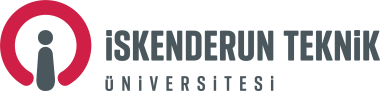 Sosyal Bilimler  Enstitüsü MüdürlüğüLİSANSÜSTÜ TEZ BİÇİMSEL DEĞERLENDİRME FORMUÖğrenci BilgileriNumarası       :                                                                          Anabilim Dalı  : Adı, Soyadı   :                                                                           Danışmanı       :   Kapak Tez Başlığı tutanaktaki başlıkla aynıdır. Kapak formatı kılavuzdaki kapak formatına uygundur. Kapakta yazılan tüm yazılar doğru olarak verilmiştir.Özet / Abstract Kılavuza uygundur. Özet; tek sayfa, tek satır aralığı kuralına uygun olarak yazılmıştır. Sayfa adedi, anahtar kelimeler ve danışman(lar) yazılmıştır.İçindekiler Sayfa numaraları tam verilmiştir. Şekil, Çizelge vb. listeleri verilmiş ve sıralaması doğrudur. Özet, Abstract, Giriş, Sonuçlar vb. bölümler vardır. Yazım hataları kontrolü yapılmıştır.Giriş Hazırlanan tezin önemini anlatmaktadır. İkinci ve Üçüncü dereceden başlık içermemeli kuralına uyulmuştur.Kaynaklar Kaynakların tamamına metin içinde atıf yapılmıştır. Kaynak formatı Kılavuzdaki kaynak formatına uygun olarak hazırlanmıştır. Atıf formatı kılavuzdaki atıf formatına uygundur.Genel Değerlendirme Etik Beyan açıklaması okunmuş, uyulmuş ve imzalanmıştır. Kabul/Onay sayfası kılavuzdaki formata uygun olarak düzenlenmiştir. Sayfa kenar boşlukları ve sayfa numaraları kılavuzdaki formata uygundur. Paragraf boşlukları ve metin satır aralığı kılavuzdaki formata göre düzenlenmiştir. Başlıkların yazımı kılavuzdaki başlık formatlarına uygundur. Yazı tipi ve boyutu kılavuzdaki yazı tipi ve boyutu formatına uygundur. Şekil, Çizelge vb. açıklama ve numaralandırmaları kılavuzdaki formata uygundur.Tezin son kontrolü danışman tarafından yapılmıştır.Bu tezin tarafımdan “ İSTE Tez yazım kuralları” okunarak dikkatlice hazırlanmış olduğunu ve doğabilecek her türlü olumsuzluktan sorumlu olacağımı kabul ederim                                                 Danışman İmzası                                                                                     Öğrenci İmzası